Ar nesušalote? Oras puikus tik reikia apsirengti tinkamai.Tiek daug sniego, tai puiki galimybė lipdyti. Galite lipdyti ką norite, bet geriau ką su meile ( įsimylėję seniai besmegeniai, besmegeniai su vėliavomis, širdelės ir pilis).Galima vandenį nusidažyti ir aplieti sniego skulptūrą, bus spalvotas lipdinys.Kaip visada lauksiu nuotraukų. Aktyviausi bus įvertinti ;)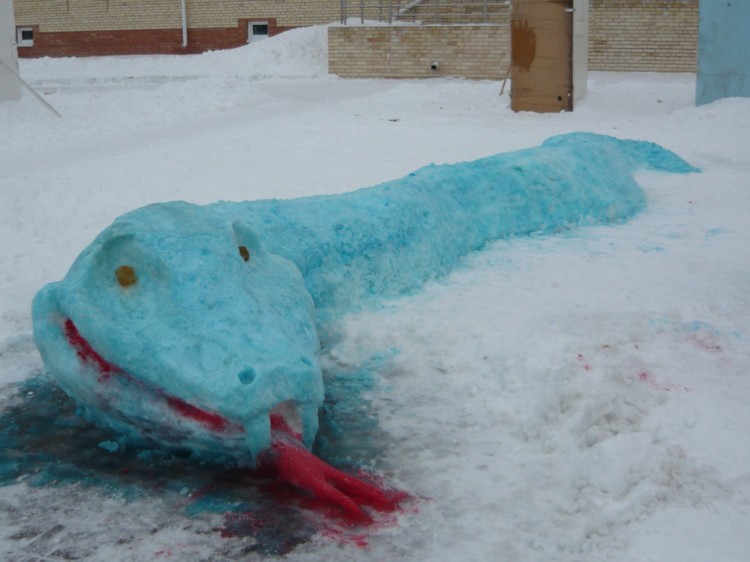 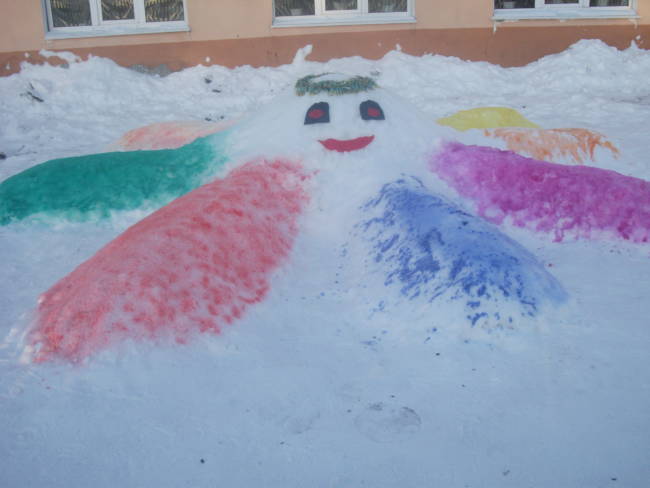 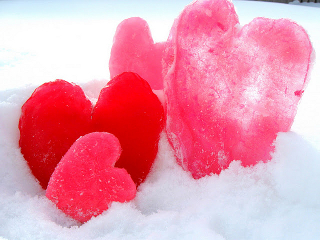 